Отдых 2020 за границей мечта или реальность?Тем, кто мечтает об отдыхе в Чехии, без открытия границ осуществить мечту не удастся. В связи с пандемией коронавируса популярные туристические маршруты были закрыты для туризма. Однако, Чешская Республика популярна не только, как туристическая сфера. Много российских граждан отправляются в страну на заработки. Конечно же, всех их интересует ответ на конкретный вопрос: «Когда откроют границу с Чехией для россиян в 2021 году?»В середине июня 2020 года туристические объекты постепенно открывались для зарубежных гостей с ограничениями для посещения. Но вторая волна вспышки заболеваний COVID-19 перечеркнула наметившиеся планы о путешествиях по миру. Когда откроют границу с Чехией для россиян в 2021 годуВ начале осени произошел резкий скачок новых заболеваний по всей Европе, заставил власти Чехии вновь ввести ряд ограничений въезда в страну. За последние 2 недели зарегистрировано рекордное количество заболевших 9,545 человек. Открытие Чешской границы возможно после трех месяцев достижения пиковой точки карантина. Всплеск второй волны эпидемии по прогнозам эпидемиологов ожидается к концу декабря. Заражения инфекцией будет только усиливаться. По наблюдениям за развитием болезни в прошлом году, спад приходит на третий месяц после достижения критической точки заболеваемости. Чехия первая из Европейских стран открыла свои границы после первой вспышки пандемии. Свободный въезд был разрешен гражданам большинству европейских государств. России в этом списке нет.Министр иностранных дел Чешской Республики подтвердил: «Въезд для россиян будет зависеть от эпидемиологической обстановки».Ожидаемый старт сезона все же намечается на конец марта 2021 года.Кто может пересекать границу ЧехииДля въезда в Чехию действуют ограничения, как и в другие европейские государства шенгенской зоны. Въехать в страну можно людям, имеющим ВНЖ или национальную визу Д и ПРЦ-тест на COVID-19, а также:на работу;на лечение;к родственникам;на длительную учебу;На данный момент Чешская граница частично закрыта. Дату открытия намечали сначала на ноябрь, но месяц подходит к концу-никаких изменений, перенесли на декабрь 2020. Как будет на самом деле покажет время. Для туристов из России в связи с эпидемиологической обстановкой граница перекрыта. По заверениям главы МИД Чешской Республики, границы будут открывать постепенно. В первую очередь на въезд могут рассчитывать граждане, ведущие бизнес в стране. Вторая очередь относится к родственным отношениям. Завершающей стадией полноценного открытия границ станет свободный въезд и выезд организованных туристических групп и частных лиц.Ситуация с коронавирусом в странеМинистр здравоохранения Чешской Республики подтверждает значительное ухудшение положения по сравнению с весенним периодом. С середины сентября количество заразившихся коронавирусом возросло. Больницы переполнены. По числу умерших от COVID-19 в пересчете на 100 тысяч человек, страна занимает одно из первых мест в Европе. С 5.11.2020 года действует режим чрезвычайной ситуации. Закрываются учебные заведения, предприятия, магазины, кроме продовольственных. Ресторанному бизнесу разрешено работать через определенные промежутки времени до 20-00. Чтобы остановить рост инфицирования вирусом SARS-CoV-2, вводятся ограничения для граждан. Если не принимать жестких мер, национальная система здравоохранения не справится с возрастающим количеством больных. Чрезвычайное положение ориентировочно продлится до 20 ноября. Правительство отменяет традиционные рождественские ярмарки. В государственных планах сохранение запрета на свободные передвижения граждан, а также на торговлю и сферу обслуживания. На 16.11.2020 в Чехии почти 180 тысяч зараженных коронавирусом, 1000-в тяжелом состоянии.Когда будет открыто авиасообщение с ЧехиейСегодня ситуация во всем мире усложнилась из-за второй волны пандемии SARS-CoV-2. Снова закрылись международные аэропорты многих стран.  Когда откроют границу с Чехией и Россией-в 2021 или уже в конце 2020 года? На этот вопрос сейчас ответить никто не может. Надо следить за развитием событий в стране и мире. Прямых рейсов на сегодняшний день между Россией и Чехией нет. Скорее всего их не будет до марта следующего года. Для российских туристов границы закрыты. В страны, не принадлежащие к ЕС, можно въехать без препятствий, например, в Черногорию, Великобританию (с соблюдением двух недельного карантина), Грецию (на определенный срок, ограниченное количество человек).Лидеры Европейского Союза близки к тому, чтобы продлить режим закрытых границ, поскольку рост заболеваемости пополз вверх на территории России и Европы. Посол ЕС в России заметил, что карантинные меры будут сниматься постепенно после спада второй вспышки. На данный момент кривая заражения коронавирусом идет вверх. Число заболевших превышает данные первой волны. Обсуждение вопроса об открытии границ преждевременно.Последние новости на сегодняВ сентябре 2020 года европейская комиссия приняла ряд новых требований для въезда в страны Европы. Выделили три категории, определяющие степень заражения коронавирусом. зеленая-свободный въезд и выезд;оранжевая-с отрицательным тестом на COVID-19 без ограничений;красная-зона риска (тест и карантин).Анализируя ситуацию подъема второй волны, эпидемиологический порог достигнет пика к середине или концу декабря. Вспоминая первую волну, начавшуюся в марте 2019 года, после достижения критической точки на третьем месяце, она пошла на спад. Стали открываться границы ЕС, а для России, Белоруссии, Украины они закрыты до сих пор. Последние новости, приходящие из Европы для российских путешественников неутешительные. Ситуация с заболеваемостью критическая. По прогнозам экспертов откроют границу с Чехией для россиян в 2021 не раньше начала весеннего сезона. Будет ли возможность увидеть красивейшие места планеты в этом году-неизвестно. Но может стоит обратить внимание на красоту и природу нашей страны. Ссылки на источники:1. https://koronavirustoday.ru/granicy/kogda-otkroyut-graniczu-chehii-dlya-rossiyan/2.https://visasam.ru/samotur/tripeuropa/otkroyut-li-granicy-rossii-so-stranami-es-i-shengenskoj-zony.html#____2020-2021 3. https://420on.cz/news/people/59518-za-snyatie-lokdauna-v-chehii-budet-otvechat-sistema-pes4.https://www.tourprom.ru/news/48163/ 5.https://www.eurointegration.com.ua/rus/news/2020/10/30/7115954/6. https://praga-praha.ru/cz-open/Ссылка на проверку: https://text.ru/antiplagiat/5fb398facd409  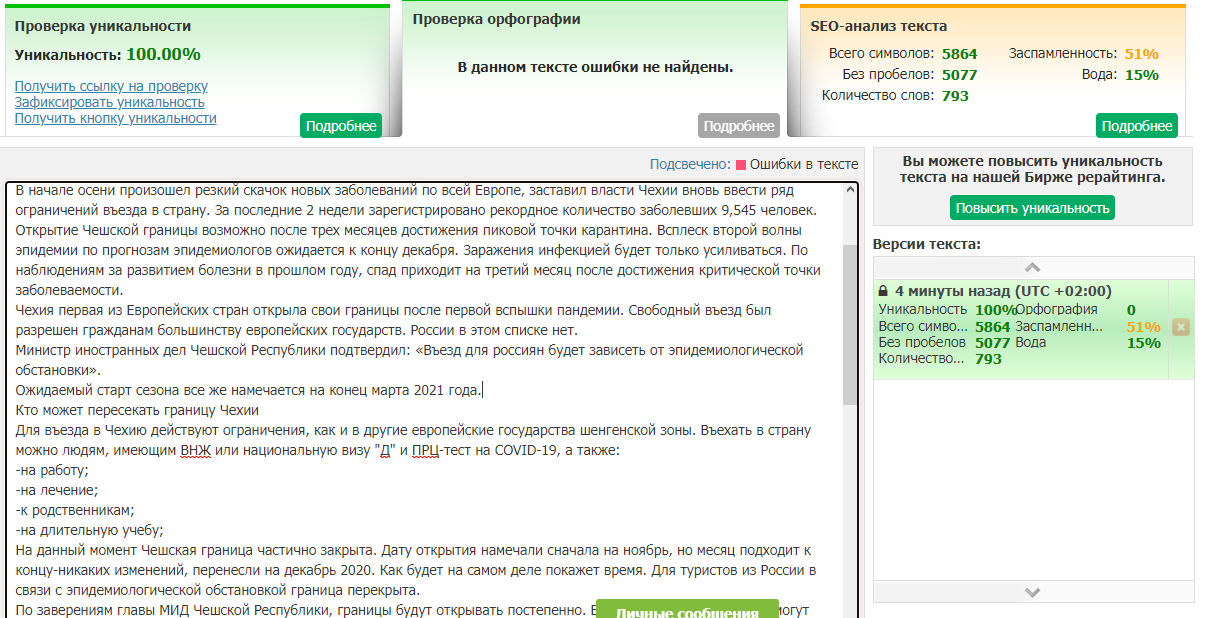 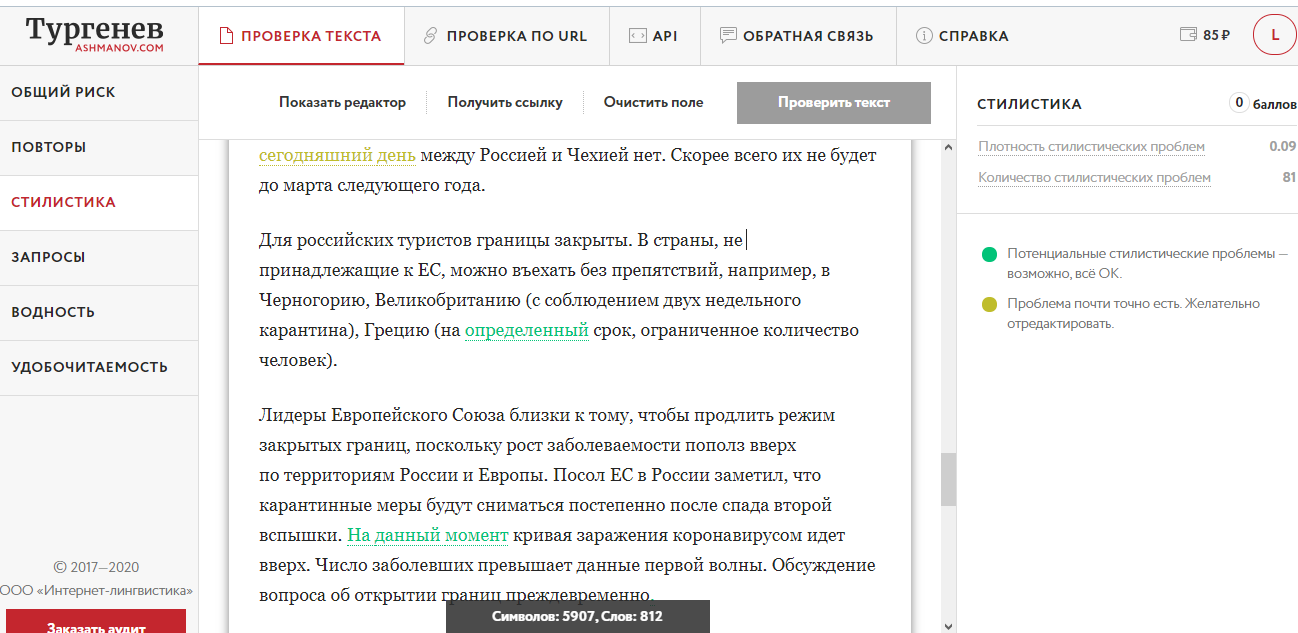 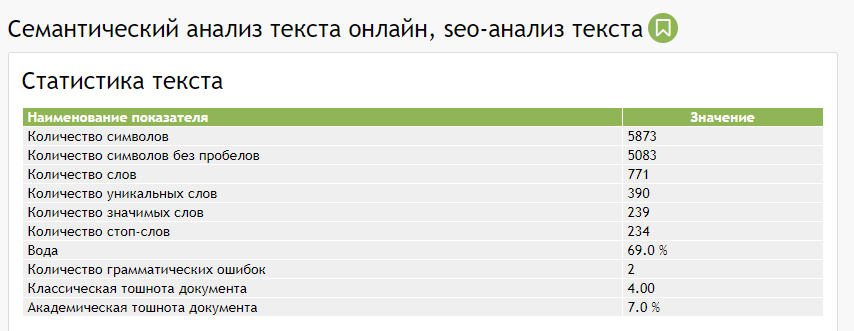 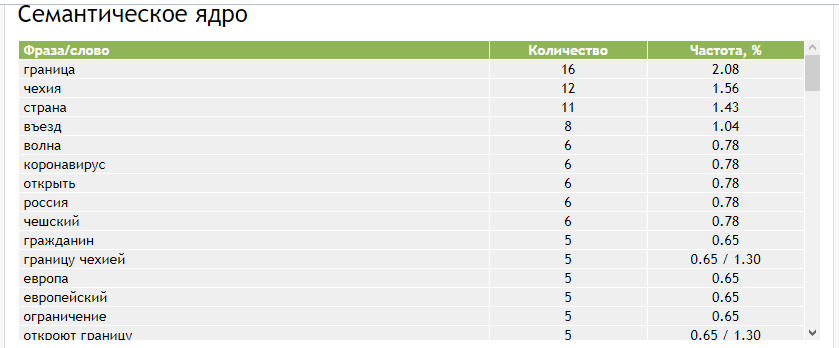 